Уважаемые руководители!         Направляю протокол заседания правительства Ростовской области от 22.01.2020 № 3 с целью исполнения рекомендации Правительства Ростовской области по вопросу «Об исполнении мероприятий по поддержке образования для детей с ограниченными возможностями здоровья регионального проекта «Современная школа» национального проекта «Образование» в 2019 году» (приложение № 2). Согласно данной рекомендации прошу проинформировать родителей (законных представителей) обучающихся с ограниченными возможностями здоровья о созданных в коррекционных школах Ростовской области ресурсах получения профессионального обучения в срок до 25.04.2020 года. Данную информацию разместить на официальном сайте школы, а также на информационных стендах.Приложение на  4 листах в 1 экземпляре.Заведующий  Отделом образованияКагальницкого района                                                                       А.Н. ЛебедевОльга Александровна Андрющенко 8(86345) 93304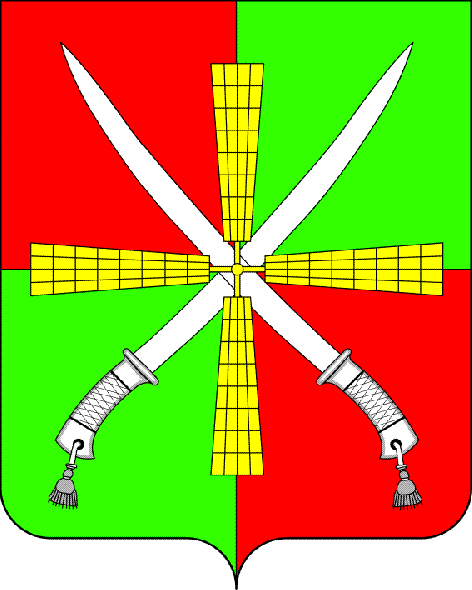 ОТДЕЛ ОБРАЗОВАНИЯКАГАЛЬНИЦКОГО РАЙОНА347700, ст. Кагальницкаяул.  Калинина, 94 А тел. 8 (86345) 93300факс. 8 (86345) 9330214.02.2020 №   На Рег № 3 от 22.01.2020 г.Руководителям общеобразовательных организаций Кагальницкого района